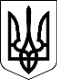 УкраїнаМЕНСЬКА  МІСЬКА   РАДАМенського району Чернігівської області(сорокова сесія сьомого скликання )Р І Ш Е Н Н Я10 липня 2020 року	№ 325Про затвердження проектів землеустрою щодо відведення земельних ділянок у власність за межами населених пунктів осгРозглянувши звернення гр. Семко С.А., Мишаста К.Б., Рикун А.П., Мишаста М.І., щодо затвердження проектів землеустрою та передачі земельних ділянок для ведення особистого селянського господарства у власність, керуючись ст.ст. 12, 116, 118, 121, 126 Земельного кодексу України, Законом України  «Про землеустрій» ст. 26 Закону України „Про місцеве самоврядування в Україні” Менська  міська рада В И Р І Ш И Л А :Затвердити проекти землеустрою щодо відведення земельних ділянок по передачі у приватну власність для ведення особистого селянського господарствагр. Семко Сергію Анатолійовичу площею 1,9831 га, кадастровий № 7423088000:02:000:0830, за межами с. Синявка.    гр. Мишастій Катерині Борисівні площею 2,0000 га, кадастровий № 7423081000:04:000:0493, за межами с. Блистова.гр. Рикуну Андрію Павловичу площею 2,0000 га, кадастровий № 7423055700:07:000:0973, за межами смт Макошине.гр. Мишастій Марії Іванівні площею 2,0000 га, кадастровий № 7423081000:04:000:0487, за межами с. Блистова.Передати у приватну власність земельні ділянки, для ведення особистого селянського господарствагр. гр. Семко Сергію Анатолійовичу площею 1,9831 га, кадастровий № 7423088000:02:000:0830, за межами с. Синявка.гр. Мишастій Катерині Борисівні площею 2,0000 га, кадастровий № 7423081000:04:000:0493, за межами с. Блистова.гр. Рикуну Андрію Павловичу площею 2,0000 га, кадастровий № 7423055700:07:000:0973, за межами смт Макошине.гр. Мишастій Марії Іванівні площею 2,0000 га, кадастровий № 7423081000:04:000:0487, за межами с. Блистова.Контроль за виконанням рішення покласти на постійну комісію з питань містобудування, будівництва, земельних відносин та охорони природи, згідно до регламенту роботи Менської міської ради сьомого скликання та на заступника міського голови з питань діяльності виконкому Гайдукевича М.В.Міський голова							Г.А. Примаков